Minuta para Ocupação 
de um Posto de Amarração 
no Porto de Abrigo para a Pequena PescaExmº Senhor 
Presidente do Conselho de Administração 
da APA – Administração do Porto de Aveiro, S.A.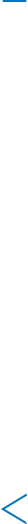 (Nome do(a) Requerente).............................................., contribuinte nº .............., residente em (ou “com sede em” se for uma empresa) ......................................................... (indicar a morada completa incluindo código postal), concelho de .................., vem muito respeitosamente requerer a V. Exª licença para ocupar o posto n.º ........, para amarração da embarcação de ………… (pesca ou recreio), com o nome ................, matrícula n.º ..........., no Porto de Abrigo para Apoio à Pequena Pesca, no Porto de Pesca Costeira de Aveiro.Pede deferimento ................ (Local), ...... (dia) de .......... (mês) de .........(ano)O (A) Requerente,(Assinatura)